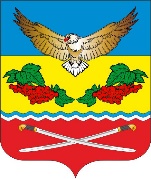                                                АДМИНИСТРАЦИЯ              ПРОЕКТ                          КАЛИНИНСКОГО СЕЛЬСКОГО ПОСЕЛЕНИЯЦИМЛЯНСКОГО РАЙОНА РОСТОВСКОЙ ОБЛАСТИ                                  ПОСТАНОВЛЕНИЕ_____                                        № _____                             ст. Калининская                О внесении изменений в постановление от 29.12.2018 № 113 «Об утверждении муниципальной программы Калининского сельского поселения «Обеспечение качественными жилищно - коммунальными услугами населения на 2019-2030гг»           В соответствии постановлением Администрации Калининского сельского поселения от 29.12.2018г. № 116 «Об утверждении Перечня муниципальных программ Калининского сельского поселения», постановления Администрации Калининского сельского поселения от 27.11.2018 № 104 «Об утверждении порядка разработки, реализации и оценки эффективности муниципальных программ Калининского сельского поселения Цимлянского района», решением Собрания депутатов от 30.10.2023 года № 59 «О бюджете Калининского сельского поселения Цимлянского района на 2023 год и на плановый период 2024 и 2025 годов», Администрации Калининского сельского поселенияПОСТАНОВЛЯЕТ:1. Внести изменения в приложение № 1 к постановлению Администрации Калининского сельского поселения «О внесении изменений в постановление от 29.12.2018 № 113 «Об утверждении муниципальной программы Калининского сельского поселения «Обеспечение качественными жилищно - коммунальными услугами населения на 2019-2030гг»2. Внести изменения в Приложение № 3 к муниципальной программе «Обеспечение качественными жилищно-коммунальными услугами населения».3. Внести изменения в Приложение № 4 к муниципальной программе «Обеспечение качественными жилищно-коммунальными услугами населения» 4.Настоящее постановление вступает в силу с момента официального опубликования.   5. Контроль за выполнением постановления возложить на начальника сектора экономики и финансов Администрации Калининского сельского поселения.  Глава Администрации Калининского   сельского поселения                                         А.Г.СавушинскийПриложение № 1 к постановлению Администрации Калининского сельского поселения                                           от ____ № _____МУНИЦИПАЛЬНАЯ ПРОГРАММА Калининского сельского поселения Цимлянского района
 «Обеспечение качественными жилищно-коммунальными услугами населения на 2019-2030гг»Паспортмуниципальной программы  «Обеспечение качественными жилищно-коммунальнымиуслугами населения»                                                          1.Паспорт подпрограммы «Создание условий для обеспечения качественнымикоммунальными услугами населения»                                                                     2.Паспорт  подпрограммы «Благоустройство территории Калининского сельского поселения»3. Приоритеты и цели муниципальной политикив жилищно - коммунальной сфере         Основными приоритетами муниципальной политики Администрации Калининского сельского поселения в жилищно- коммунальной сфере являются повышение качества и надежности предоставления жилищно-коммунальных услуг населению, комплексное решение вопросов, связанных с организацией благоустройства территории поселения, обеспечением чистоты и порядка, повышение качества жизни населения Калининского сельского поселения и улучшение экологической ситуации.           Для достижения целей муниципальной программы необходимо решить следующие задачи:           организация текущего содержания и ремонта сетей уличного освещения;         наведение и поддержание чистоты и порядка в населенных пунктах поселения, улучшение экологической ситуации в поселении;          создание комфортных условий проживания и массового отдыха жителей поселения, а также организация обустройства мест массового отдыха населения.Муниципальная программа рассчитана на период с 2019 по 
2030 год. Этапы реализации муниципальной программы не выделяются.         Планируемые сроки решения задач и реализации мероприятий муниципальной  программы были разработаны в соответствии с постановлением Администрации Калининского сельского поселения от 27.11.2018 № 101 «Об утверждении Порядка разработки, реализации и оценки эффективности муниципальных программ  Калининского сельского поселения Цимлянского района» и постановлением Администрации Калининского сельского поселения Цимлянского района от 27.11.2018 №104 «Об утверждении Перечня муниципальных программ Калининского сельского поселения Цимлянского района». Сведения о показателях (индикаторах) муниципальной программы, подпрограмм муниципальной программы и их значениях приведены в приложении № 1.  Расходы местного бюджета на реализацию муниципальной программы приведены в приложении № 3. Расходы на реализацию муниципальной программы приведены в приложении № 4.                                                                                                                                                                                                                       Приложение №3к муниципальной программе«Обеспечение качественными жилищно-коммунальными услугами населения»РАСХОДЫместного бюджета на реализацию муниципальной программы«Обеспечение качественными жилищно-коммунальными услугами населения»* Здесь и далее сокращение КСП- Калининское сельское поселениеПриложение №4к муниципальной программе«Обеспечение качественными жилищно-коммунальными услугами населения»                                                                                                                                РАСХОДЫна реализацию муниципальной программы  «Обеспечение качественными жилищно-коммунальными услугами населения»Наименование муниципальной программы Муниципальная программа Калининского сельского поселения Цимлянского района «Обеспечение качественными жилищно-коммунальными услугами населения» (далее – муниципальная программа)Ответственныйисполнитель муниципальной программы Администрация с Калининского сельского поселения Цимлянского районаСоисполнителимуниципальной программы отсутствуютУчастники муниципальнойпрограммы отсутствуютПодпрограммы муниципальной программы Программно- целевые инструменты 1. Создание условий для обеспечения качественными коммунальными услугами населения 2. Благоустройство населенных пунктов Калининского сельского поселенияотсутствуютЦели муниципальной программы комплексное решение вопросов, связанных с организацией уличного освещения, благоустройства, обеспечением чистоты и порядка, повышением качества жизни населения на территории поселенияЗадачи муниципальнойпрограммы организация текущего содержания и ремонта сетей уличного освещения;наведение и поддержание чистоты и порядка в населенных пунктах поселения, улучшение экологической ситуации в поселении;создание комфортных условий проживания и массового отдыха жителей поселения, а также организация обустройства мест массового отдыха населенияЦелевые индикаторыи показатели муниципальной программыдоля протяженности освещенных частей улиц к общей протяженности улиц;удовлетворенность населения уровнем внешнего благоустройства и санитарным содержанием населенных пунктовЭтапы и сроки реализации муниципальнойпрограммы 2019 – 2030 годы; этапы реализации муниципальной программы 
не выделяютсяРесурсное обеспечение муниципальной программы общий объем финансирования муниципальной программы составляет 8498,3 тыс. рублей, 
в том числе по годам:в 2019 году –3160,2 тыс. рублей;в 2020 году –1030,5 тыс. рублей;в 2021 году –2153,8 тыс. рублей;в 2022 году – 538,6 тыс. рублей;в 2023 году – 1287,6 тыс. рублей;в 2024 году – 163,8 тыс. рублей;в 2025 году – 163,8 тыс. рублей.в 2026 году – 0,0 тыс. рублей.в 2027 году – 0,0 тыс. рублей.в 2028 году – 0,0 тыс. рублей.в 2029 году – 0,0 тыс. рублей.в 2030 году – 0,0 тыс. рублей.За счет средств областного бюджета – 1516,1 тыс. рублей, в том числе по годам:в 2019 году – 1516,1 тыс. рублей;в 2020 году – 0,0 тыс. рублей;в 2021 году – 0,0 тыс. рублей;в 2022 году – 0,0 тыс. рублей;в 2023 году – 0,0 тыс. рублей;в 2024 году – 0,0 тыс. рублей;в 2025 году – 0,0 тыс. рублей.в 2026 году – 0,0 тыс. рублей.в 2027 году – 0,0 тыс. рублей.в 2028 году – 0,0 тыс. рублей.в 2029 году – 0,0 тыс. рублей.в 2030 году – 0,0 тыс. рублей.За счет средств местного бюджета – 6982,2 тыс. рублей, в том числе по годам:в 2019 году – 1644,1 тыс. рублей;в 2020 году – 1030,5 тыс. рублей;в 2021 году – 2153,8 тыс. рублей;в 2022 году – 538,6 тыс. рублей;в 2023 году – 1287,6 тыс. рублей;в 2024 году – 163,8 тыс. рублей;в 2025 году – 163,8 тыс. рублей.в 2026 году – 0,0 тыс. рублей.в 2027 году – 0,0 тыс. рублей.в 2028 году – 0,0 тыс. рублей.в 2029 году – 0,0 тыс. рублей.в 2030 году – 0,0 тыс. рублей.За счет средств бюджета муниципального района – 0,0 тыс. рублей, в том числе по годам:в 2019 году – 0,0 тыс. рублей;в 2020 году – 0,0 тыс. рублей;в 2021 году – 0,0 тыс. рублей;в 2022 году – 0,0 тыс. рублей;в 2023 году – 0,0 тыс. рублей;в 2024 году – 0,0 тыс. рублей;в 2025 году – 0,0 тыс. рублей.в 2026 году – 0,0 тыс. рублей.в 2027 году – 0,0 тыс. рублей.в 2028 году – 0,0 тыс. рублей.в 2029 году – 0,0 тыс. рублей.в 2030 году – 0,0 тыс. рублей.За счет внебюджетных средств –0,0 тыс. рублей, в том числе по годам:в 2019 году – 0,0 тыс. рублей;в 2020 году – 0,0 тыс. рублей;в 2021 году – 0,0 тыс. рублей;в 2022 году – 0,0 тыс. рублей;в 2023 году – 0,0 тыс. рублей;в 2024 году – 0,0 тыс. рублей;в 2025 году – 0,0 тыс. рублей.в 2026 году – 0,0 тыс. рублей.в 2027 году – 0,0 тыс. рублей.в 2028 году – 0,0 тыс. рублей.в 2029 году – 0,0 тыс. рублей.в 2030 году – 0,0 тыс. рублей.Объемы финансирования по мероприятиям муниципальной программы являются прогнозными и подлежат уточнению в соответствии с действующим законодательствомобщий объем финансирования муниципальной программы составляет 8498,3 тыс. рублей, 
в том числе по годам:в 2019 году –3160,2 тыс. рублей;в 2020 году –1030,5 тыс. рублей;в 2021 году –2153,8 тыс. рублей;в 2022 году – 538,6 тыс. рублей;в 2023 году – 1287,6 тыс. рублей;в 2024 году – 163,8 тыс. рублей;в 2025 году – 163,8 тыс. рублей.в 2026 году – 0,0 тыс. рублей.в 2027 году – 0,0 тыс. рублей.в 2028 году – 0,0 тыс. рублей.в 2029 году – 0,0 тыс. рублей.в 2030 году – 0,0 тыс. рублей.За счет средств областного бюджета – 1516,1 тыс. рублей, в том числе по годам:в 2019 году – 1516,1 тыс. рублей;в 2020 году – 0,0 тыс. рублей;в 2021 году – 0,0 тыс. рублей;в 2022 году – 0,0 тыс. рублей;в 2023 году – 0,0 тыс. рублей;в 2024 году – 0,0 тыс. рублей;в 2025 году – 0,0 тыс. рублей.в 2026 году – 0,0 тыс. рублей.в 2027 году – 0,0 тыс. рублей.в 2028 году – 0,0 тыс. рублей.в 2029 году – 0,0 тыс. рублей.в 2030 году – 0,0 тыс. рублей.За счет средств местного бюджета – 6982,2 тыс. рублей, в том числе по годам:в 2019 году – 1644,1 тыс. рублей;в 2020 году – 1030,5 тыс. рублей;в 2021 году – 2153,8 тыс. рублей;в 2022 году – 538,6 тыс. рублей;в 2023 году – 1287,6 тыс. рублей;в 2024 году – 163,8 тыс. рублей;в 2025 году – 163,8 тыс. рублей.в 2026 году – 0,0 тыс. рублей.в 2027 году – 0,0 тыс. рублей.в 2028 году – 0,0 тыс. рублей.в 2029 году – 0,0 тыс. рублей.в 2030 году – 0,0 тыс. рублей.За счет средств бюджета муниципального района – 0,0 тыс. рублей, в том числе по годам:в 2019 году – 0,0 тыс. рублей;в 2020 году – 0,0 тыс. рублей;в 2021 году – 0,0 тыс. рублей;в 2022 году – 0,0 тыс. рублей;в 2023 году – 0,0 тыс. рублей;в 2024 году – 0,0 тыс. рублей;в 2025 году – 0,0 тыс. рублей.в 2026 году – 0,0 тыс. рублей.в 2027 году – 0,0 тыс. рублей.в 2028 году – 0,0 тыс. рублей.в 2029 году – 0,0 тыс. рублей.в 2030 году – 0,0 тыс. рублей.За счет внебюджетных средств –0,0 тыс. рублей, в том числе по годам:в 2019 году – 0,0 тыс. рублей;в 2020 году – 0,0 тыс. рублей;в 2021 году – 0,0 тыс. рублей;в 2022 году – 0,0 тыс. рублей;в 2023 году – 0,0 тыс. рублей;в 2024 году – 0,0 тыс. рублей;в 2025 году – 0,0 тыс. рублей.в 2026 году – 0,0 тыс. рублей.в 2027 году – 0,0 тыс. рублей.в 2028 году – 0,0 тыс. рублей.в 2029 году – 0,0 тыс. рублей.в 2030 году – 0,0 тыс. рублей.Объемы финансирования по мероприятиям муниципальной программы являются прогнозными и подлежат уточнению в соответствии с действующим законодательствомОжидаемые результаты реализации муниципальнойпрограммы улучшение качества среды для создания комфортных и безопасных условий проживания жителей поселения.Наименование подпрограммыподпрограмма «Создание условий для обеспечения качественными коммунальными услугами населения» (далее – подпрограмма 1).Ответственный исполнитель подпрограммы Администрация Калининского сельского поселенияУчастники подпрограммыотсутствуютПрограммно-целевые инструменты подпрограммы отсутствуютЦельподпрограммыкомплексное решение вопросов, связанных с организацией уличного освещения, повышением качества жизни населения на территории поселения.Задачи подпрограммывыполнение комплекса работ по содержанию и ремонту сетей уличного освещенияЦелевые индикаторы и показатели подпрограммыудовлетворенность населения уровнем уличного освещения населенных пунктовЭтапы и срокиреализации подпрограммысрок реализации – 2019 - 2030 годы. Этапы реализации подпрограммы не выделяютсяРесурсное обеспечение подпрограммыобщий объем финансирования на весь период реализации муниципальной программы – 2061,9 тыс. рублей, в том числе по годам:в 2019 году – 655,9 тыс. рублейв 2020 году – 289,0 тыс. рублейв 2021 году – 341,8 тыс. рублейв 2022 году – 245,2 тыс. рублейв 2023 году – 330,0 тыс. рублейв 2024 году – 100,0 тыс. рублейв 2025 году – 100,0 тыс. рублейв 2026 году – 0,0 тыс. рублейв 2027 году – 0,0 тыс. рублейв 2028 году – 0,0 тыс. рублейв 2029 году – 0,0 тыс. рублейв 2030 году – 0,0 тыс. рублейобъем финансирования из областного бюджета – 0,0 тыс. рублей, в том числе по годам:в 2019 году –0,0 тыс. рублейв 2020 году – 0,0 тыс. рублейв 2021 году – 0,0 тыс. рублейв 2022 году – 0,0 тыс. рублейв 2023 году – 0,0 тыс. рублейв 2024 году – 0,0 тыс. рублейв 2025 году – 0,0 тыс. рублейв 2026 году – 0,0 тыс. рублейв 2027 году – 0,0 тыс. рублейв 2028 году – 0,0 тыс. рублейв 2029 году – 0,0 тыс. рублейв 2030 году – 0,0 тыс. рублейобъем финансирования из местного бюджета – 2061,9 тыс. рублей, в том числе по годам:	в 2019 году – 655,9 тыс. рублейв 2020 году – 289,0 тыс. рублейв 2021 году – 341,8 тыс. рублейв 2022 году – 245,2 тыс. рублейв 2023 году – 330,0 тыс. рублейв 2024 году – 100,0 тыс. рублейв 2025 году – 100,0 тыс. рублейв 2026 году – 0,0 тыс. рублейв 2027 году – 0,0 тыс. рублейв 2028 году – 0,0 тыс. рублейв 2029 году – 0,0 тыс. рублейв 2030 году – 0,0 тыс. рублейЗа счет внебюджетных средств –0,0 тыс. рублей, в том числе по годам:в 2019 году – 0,0 тыс. рублей;в 2020 году – 0,0 тыс. рублей;в 2021 году – 0,0 тыс. рублей;в 2022 году – 0,0 тыс. рублей;в 2023 году – 0,0 тыс. рублей;в 2024 году – 0,0 тыс. рублей;в 2025 году – 0,0 тыс. рублей.в 2026 году – 0,0 тыс. рублей.в 2027 году – 0,0 тыс. рублей.в 2028 году – 0,0 тыс. рублей.в 2029 году – 0,0 тыс. рублей.в 2030 году – 0,0 тыс. рублей.Объемы финансирования по мероприятиям подпрограммы являются прогнозными и подлежат уточнению в соответствии с действующим законодательствомОжидаемые результаты реализации подпрограммыповышение удовлетворенности населения уровнем освещенности улиц населенных пунктов;повышение протяженности освещенных улиц населенных пунктов Калининского сельского поселения.Наименование подпрограммыподпрограмма «Благоустройство территории Калининского сельского поселения» (далее – подпрограмма 2)Ответственный исполнитель подпрограммы Администрация   Калининского сельского поселенияУчастники программыотсутствуютПрограммно-целевые инструменты подпрограммыотсутствуютЦель подпрограммысовершенствование системы комплексного благоустройства и санитарного содержания населенных пунктов Задачи подпрограммыобразцовое содержание мест захоронения в Калининском сельском поселении;приведение в качественное состояние элементов благоустройства населенных пунктов;обеспечение активного участия населения Калининского сельского поселения в улучшении внешнего благоустройства, озеленения и санитарного состояния каждого населенного пункта.Целевые индикаторы и показатели подпрограммыуровень обеспеченности населенных пунктов элементами благоустройства;доля населения, привлеченного к работам по благоустройству;доля предприятий и организаций, привлеченных к работам по благоустройствуЭтапы и сроки реализации подпрограммы2019-2030 гг.Ресурсное обеспечение муниципальной подпрограммыобщий объем финансирования на весь период реализации муниципальной программы – 6436,4 тыс. рублей, в том числе по годам:в 2019 году – 2504,3тыс. рублейв 2020 году –741,5тыс. рублейв 2021 году – 1812,0 тыс. рублейв 2022 году – 293,4 тыс. рублейв 2023 году – 957,6 тыс. рублейв 2024 году – 63,8 тыс. рублейв 2025 году – 63,8 тыс. рублейв 2026 году – 0,0 тыс. рублейв 2027 году – 0,0 тыс. рублейв 2028 году – 0,0 тыс. рублейв 2029 году – 0,0 тыс. рублейв 2030 году – 0,0 тыс. рублейЗа счет средств областного бюджета – 1516,1 тыс. рублей, в том числе по годам:в 2019 году –1516,1 тыс. рублейв 2020 году – 0,0 тыс. рублейв 2021 году – 0,0 тыс. рублейв 2022 году – 0,0 тыс. рублейв 2023 году – 0,0 тыс. рублейв 2024 году – 0,0 тыс. рублейв 2025 году – 0,0 тыс. рублейв 2026 году – 0,0 тыс. рублейв 2027 году – 0,0 тыс. рублейв 2028 году – 0,0 тыс. рублейв 2029 году – 0,0 тыс. рублейв 2030 году – 0,0 тыс. рублейЗа счет средств местного бюджета –4920,3 тыс. рублей, в том числе по годам:в 2019 году – 988,2 тыс. рублейв 2020 году – 741,5 тыс. рублейв 2021 году – 1812,0 тыс. рублейв 2022 году – 293,4тыс. рублейв 2023 году – 957,6 тыс. рублейв 2024 году – 63,8 тыс. рублейв 2025 году – 63,8 тыс. рублейв 2026 году – 0,0 тыс. рублейв 2027 году – 0,0 тыс. рублейв 2028 году – 0,0 тыс. рублейв 2029 году – 0,0 тыс. рублейв 2030 году – 0,0 тыс. рублейЗа счет средств бюджета муниципального района –0,0 тыс. рублей, в том числе по годам:в 2019 году – 0,0 тыс. рублейв 2020 году – 0,0 тыс. рублейв 2021 году – 0,0 тыс. рублейв 2022 году – 0,0 тыс. рублейв 2023 году – 0,0 тыс. рублейв 2024 году – 0,0 тыс. рублейв 2025 году – 0,0 тыс. рублейв 2026 году – 0,0 тыс. рублейв 2027 году – 0,0 тыс. рублейв 2028 году – 0,0 тыс. рублейв 2029 году – 0,0 тыс. рублейв 2030 году – 0,0 тыс. рублейЗа счет внебюджетных средств –0,0 тыс. рублей, в том числе по годам:в 2019 году – 0,0 тыс. рублей;в 2020 году – 0,0 тыс. рублей;в 2021 году – 0,0 тыс. рублей;в 2022 году – 0,0 тыс. рублей;в 2023 году – 0,0 тыс. рублей;в 2024 году – 0,0 тыс. рублей;в 2025 году – 0,0 тыс. рублей.в 2026 году – 0,0 тыс. рублей.в 2027 году – 0,0 тыс. рублей.в 2028 году – 0,0 тыс. рублей.в 2029 году – 0,0 тыс. рублей.в 2030 году – 0,0 тыс. рублей.Объемы финансирования по мероприятиям подпрограммы являются прогнозными и подлежат уточнению в соответствии с действующим законодательствомОжидаемые конечные результаты реализации подпрограммыулучшение санитарной и экологической обстановки в поселении;повышение уровня комплексного благоустройства населенных пунктов Калининского сельского поселения, создание комфортных условий проживания и отдыха населения.Номер и наименование
подпрограммы, основного мероприятия, приоритетного основного мероприятия, приоритетного мероприятия, мероприятия ведомственной целевой программыОтветственный
исполнитель, соисполнитель, участникиКод бюджетной
классификации расходовКод бюджетной
классификации расходовКод бюджетной
классификации расходовКод бюджетной
классификации расходовОбъем расходов, всего
(тыс. рублей)в том числе по годам реализации государственной программы в том числе по годам реализации государственной программы в том числе по годам реализации государственной программы в том числе по годам реализации государственной программы в том числе по годам реализации государственной программы в том числе по годам реализации государственной программы в том числе по годам реализации государственной программы в том числе по годам реализации государственной программы в том числе по годам реализации государственной программы в том числе по годам реализации государственной программы в том числе по годам реализации государственной программы в том числе по годам реализации государственной программы Номер и наименование
подпрограммы, основного мероприятия, приоритетного основного мероприятия, приоритетного мероприятия, мероприятия ведомственной целевой программыОтветственный
исполнитель, соисполнитель, участникиГРБСРзПрЦСРВРОбъем расходов, всего
(тыс. рублей)2019202020212022202320242025202620272028202920301234567891011121314151617181919Муниципальная программа «Обеспечение качественными жилищно-коммунальными услугами населения»всего,в том числе:XXXX8498,33160,21030,52153,8538,61287,6163,8163,80,00,00,00,00,00,0Муниципальная программа «Обеспечение качественными жилищно-коммунальными услугами населения»Администрация КСП*XXX6982,21644,11030,52153,8538,61287,6163,8163,80,00,00,00,00,00,0Муниципальная программа «Обеспечение качественными жилищно-коммунальными услугами населения»областной бюджет1516,11516,10,00,00,00,00,00,00,00,00,00,00,00,0Подпрограмма 1. «Создание условий для обеспечения качественными коммунальными услугами населения»всего,в том числе:XXXX2061,9655,9289,0341,8245,2330,0100,0100,00,00,00,00,00,00,0Подпрограмма 1. «Создание условий для обеспечения качественными коммунальными услугами населения»Администрация КСПХХХ2061,9655,9289,0341,8245,2330,0100,0100,00,00,00,00,00,00,0Подпрограмма 1. «Создание условий для обеспечения качественными коммунальными услугами населения»областной бюджет0,00,00,00,00,00,00,00,00,00,00,00,00,00,0 ОМ 1.1. Мероприятия по обслуживанию сетей уличного освещения, Администрация КСП ХХ Х 94,50,00,035,029,530,00,00,00,00,00,00,00,00,0ОМ 1.2 Оплата уличного освещения1967,4655,9289,0306,8215,7300,0100,0100,00,00,00,00,00,00,0ОМ 1.3.Расходы на разработку проектной документации на проведении линии электропередачи в ст. Калининская, ул. ЦентральнаяАдминистрация КСП ХХ Х 0,00,00,00,00,00,00,00,00,00,00,00,00,00,0Подпрограмма 2. «Благоустройство населенных пунктов Калининского сельского поселения»Всего, в том числе:ХХХХ6436,42504,3741,51812,0293,4957,663,863,80,00,00,00,00,00,0Подпрограмма 2. «Благоустройство населенных пунктов Калининского сельского поселения»Администрация КСПХХХ4920,3988,2741,51812,0293,4957,663,863,80,00,00,00,00,00,0областной бюджет1516,11516,10,00,00,00,00,00,00,00,00,00,00,00,0ОМ.2.1. Расходы на организацию и содержание мест захороненияВсего, в том числе:ХХХХ1046,9175,0179,5112,9239,5320,010,010,00,00,00,00,00,00,0ОМ.2.1. Расходы на организацию и содержание мест захороненияАдминистрация КСПХХХ1046,9175,0179,5112,9239,5320,010,010,00,00,00,00,00,00,0ОМ.2.1.1.Противоклещевая обработка кладбищ Администрация КСПХХХ69,015,015,013,013,013,00,00,00,00,00,00,00,00,0ОМ.2.1.2.Энтомологическое обследование кладбищАдминистрация КСПХХХ9,03,03,01,01,01,00,00,00,00,00,00,00,00,0ОМ.2.1.3. Уборка кладбищАдминистрация КСПХХХ384,160,050,045,3180,548,30,00,00,00,00,00,00,00,0ОМ.2.1.4. Ремонт и содержание памятниковАдминистрация КСПХХХ252,130,050,012,30,0159,80,00,00,00,00,00,00,00,0ОМ.2.1.4.1. Покупка материалов для ремонта10,00,00,00,00,010,00,00,00,00,00,00,00,00,0ОМ.2.1.4.2. Ремонт памятника «Ленин»119,80,00,00,00,0119,80,00,00,00,00,00,00,00,0ОМ.2.1.4.3. Изготовление табличек на памятники30,00,00,00,00,030,00,00,00,00,00,00,00,00,0ОМ.2.1.5. Приобретение песка для кладбищАдминистрация КСПХХХ251,162,051,536,340,041,310,010,00,00,00,00,00,00,0ОМ.2.1.6. Покупка венков к 9 МаяАдминистрация КСПХХХ31,65,010,05,05,06,60,00,00,00,00,00,00,00,0ОМ.2.1.7.Установка ограждения на кладбищеАдминистрация КСПХХХ50,00,00,00,00,050,00,00,00,00,00,00,00,00,0ОМ 2.2 Мероприятия по повышению общего уровня благоустройства территории поселения, организации сбора и вывоза ТКО, озеленения населенных пунктовВсего, в том числе:ХХХХ3140,7592,1352,01612,015,8548,810,010,00,00,00,00,0ОМ 2.2 Мероприятия по повышению общего уровня благоустройства территории поселения, организации сбора и вывоза ТКО, озеленения населенных пунктовАдминистрация КСПХХХ3140,7592,1352,01612,015,8548,810,010,00,00,00,00,0ОМ 2.2.1 Мероприятия по благоустройству методом щебенения территории пер. Весенний, ул. Набережная, ул. Степная -  ст. Терновская, зем. участок - ст. Калининская, ул. Школьная, пер. Театральный -  х. КарнауховскийАдминистрация КСПХХХ1360,00,0100,01060,00,0200,00,00,00,00,00,00,0ОМ 2.2.2 Покос травыАдминистрация КСПХХХ258,80,00,0165,00,093,80,00,00,00,00,00,00,00,0ОМ 2.2.3. Расходы на приобретение садово-парковой мебели (лавочки, урны)Администрация КСПХХХ154,30,054,3100,00,00,00,00,00,00,00,00,00,00,0ОМ 2.2.4. Строительство контейнерных площадок на территории населенных пунктов Калининского с/пАдминистрация КСПХХХ85,00,085,00,00,00,00,00,00,00,00,00,00,00,0ОМ 2.2.5. Уборка мусора на территории поселенияАдминистрация КСПХХХ119,80,00,054,015,850,00,00,00,00,00,00,00,00,0ОМ 2.2.6. Спил деревьевАдминистрация КСПХХХ200,00,00,0100,00,0100,00,00,00,00,00,00,00,00,0ОМ 2.2.7. Расходы на статью в газетеАдминистрация КСПХХХ1,00,00,01,00,00,00,00,00,00,00,00,00,00,0ОМ 2.2 8. Уборка снегаАдминистрация КСПХХХ170,00,00,045,00,0105,010,010,00,00,00,00,00,00,0ОМ 2.2 9. Материальные запасыАдминистрация КСПХХХ6,00,00,06,00,00,00,00,00,00,00,00,00,00,0ОМ 2.2.10. Расходы на разработку проектной документации по устройству спортивной площадки на территории Калининского сельского поселения Администрация КСПХХХ15,00,00,015,00,00,00,00,00,00,00,00,00,00,0ОМ 2.2 11. Прочие мероприятия по повышению общего уровня благоустройства территории поселенияАдминистрация КСПХХХ770,8592,1112,766,00,00,00,00,00,00,00,00,00,00,0ОМ2.3 Расходы на приобретение специализированной коммунальной техникиВсего, в том числе:ХХХХ1717,21717,20,00,00,00,00,00,00,00,00,00,00,00,0ОМ2.3 Расходы на приобретение специализированной коммунальной техникиАдминистрация КСП201,1201,10,00,00,00,00,00,00,00,00,00,00,00,0Областной бюджет1516,11516,10,00,00,00,00,00,00,00,00,00,00,00,0ОМ2.4 Расходы на приобретение навесного оборудованияВсего, в том числе:ХХХХ165,00,0165,00,00,00,00,00,00,00,00,00,00,00,0ОМ2.4 Расходы на приобретение навесного оборудованияАдминистрация КСП165,00,0165,00,00,00,00,00,00,00,00,00,00,00,0ОМ 2.5 Прочие мероприятия по благоустройству, в т.ч.Всего, в том числе:ХХХХ134,520,030,039,50,045,00,00,00,00,00,00,00,00,0ОМ 2.5 Прочие мероприятия по благоустройству, в т.ч.Администрация КСПХХХ134,520,030,039,50,045,00,00,00,00,00,00,00,00,0ОМ 2.5.1 Отлов бродячих животныхАдминистрация КСПХХХХ111,010,020,036,00,045,00,00,00,00,00,00,00,00,0ОМ 2.5.2. Работа несовершеннолетних граждан по благоустройству населенных пунктов поселенияАдминистрация КСП10,05,05,00,00,00,00,00,00,00,00,00,00,00,0ОМ 2.5.3. Работа безработных граждан и инвалидов по благоустройству населенных пунктов поселенияАдминистрация КСПХХХХ13,55,05,03,50,00,00,00,00,00,00,00,00,00,0ОМ 2.6. Расходы на финансовое обеспечение мероприятий, связанных с профилактикой и устранением последствий распространения коронавирусной инфекции Администрация КСПХХХХ24,00,015,00,00,03,03,03,00,00,00,00,00,00,0ОМ 2.7. Иные межбюджетные трансферты на осуществление полномочий по организации ритуальных услуг в части создания специализированной службы по вопросам похоронного дела Администрация КСПХХХХ208,10,00,047,638,140,840,840,80,00,00,00,00,00,0Наименование 
государственной программы, номер и наименование подпрограммыИсточникифинансирования Объем расходов всего
(тыс. рублей)в том числе по годам реализациимуниципальной программыв том числе по годам реализациимуниципальной программыв том числе по годам реализациимуниципальной программыв том числе по годам реализациимуниципальной программыв том числе по годам реализациимуниципальной программыв том числе по годам реализациимуниципальной программыв том числе по годам реализациимуниципальной программыв том числе по годам реализациимуниципальной программыв том числе по годам реализациимуниципальной программыв том числе по годам реализациимуниципальной программыв том числе по годам реализациимуниципальной программыв том числе по годам реализациимуниципальной программыНаименование 
государственной программы, номер и наименование подпрограммыИсточникифинансирования Объем расходов всего
(тыс. рублей)201920202021202220232024202520262027202820292030123456789101112131415Муниципальная программа«Обеспечение качественными жилищно-коммунальными услугами населения»Всего8498,33160,21030,52153,8538,61287,6163,8163,80,00,00,00,00,0Муниципальная программа«Обеспечение качественными жилищно-коммунальными услугами населения»местный бюджет 6982,21644,11030,52153,8538,61287,6163,8163,80,00,00,00,00,0Муниципальная программа«Обеспечение качественными жилищно-коммунальными услугами населения»безвозмездные поступления в местный бюджетМуниципальная программа«Обеспечение качественными жилищно-коммунальными услугами населения»в том числе за счет средств:Муниципальная программа«Обеспечение качественными жилищно-коммунальными услугами населения» - федерального бюджетаМуниципальная программа«Обеспечение качественными жилищно-коммунальными услугами населения» - областного бюджета1516,11516,10,00,00,00,00,00,00,00,00,00,00,0Муниципальная программа«Обеспечение качественными жилищно-коммунальными услугами населения» - Фонда содействия реформированию ЖКХМуниципальная программа«Обеспечение качественными жилищно-коммунальными услугами населения» - Федерального фонда обязательного медицинского страхованияМуниципальная программа«Обеспечение качественными жилищно-коммунальными услугами населения»- Пенсионного фонда Российской ФедерацииМуниципальная программа«Обеспечение качественными жилищно-коммунальными услугами населения»внебюджетные источники Подпрограмма 1. «Создание условий для обеспечения качественными коммунальными услугами населения»Всего2061,9655,9289,0341,8245,2330,0100,0100,00,00,00,00,00,0Подпрограмма 1. «Создание условий для обеспечения качественными коммунальными услугами населения»местный бюджет2061,9655,9289,0341,8245,2330,0100,0100,00,00,00,00,00,0Подпрограмма 1. «Создание условий для обеспечения качественными коммунальными услугами населения»безвозмездные поступления в местный бюджетПодпрограмма 1. «Создание условий для обеспечения качественными коммунальными услугами населения»в том числе за счет средств:Подпрограмма 1. «Создание условий для обеспечения качественными коммунальными услугами населения» - федерального бюджетаПодпрограмма 1. «Создание условий для обеспечения качественными коммунальными услугами населения»- областного бюджетаПодпрограмма 1. «Создание условий для обеспечения качественными коммунальными услугами населения» - Фонда содействия реформированию ЖКХПодпрограмма 1. «Создание условий для обеспечения качественными коммунальными услугами населения» - Федерального фонда обязательного медицинского страхованияПодпрограмма 1. «Создание условий для обеспечения качественными коммунальными услугами населения»- Пенсионного фонда Российской ФедерацииПодпрограмма 1. «Создание условий для обеспечения качественными коммунальными услугами населения»внебюджетные источники Подпрограмма 2.«Благоустройство населенных пунктов Калининского сельского поселения»Всего6436,42504,3741,51812,0293,4957,663,863,80,00,00,00,00,0Подпрограмма 2.«Благоустройство населенных пунктов Калининского сельского поселения»местный бюджет4920,3988,2741,51812,0293,4957,663,863,80,00,00,00,00,0Подпрограмма 2.«Благоустройство населенных пунктов Калининского сельского поселения»безвозмездные поступления в местный бюджет0,00,00,00,00,00,00,00,00,00,00,00,00,0Подпрограмма 2.«Благоустройство населенных пунктов Калининского сельского поселения»в том числе за счет средств:Подпрограмма 2.«Благоустройство населенных пунктов Калининского сельского поселения» - федерального бюджетаПодпрограмма 2.«Благоустройство населенных пунктов Калининского сельского поселения»- областного бюджета1516,11516,10,00,00,00,00,00,00,00,00,00,00,0Подпрограмма 2.«Благоустройство населенных пунктов Калининского сельского поселения» - Фонда содействия реформированию ЖКХПодпрограмма 2.«Благоустройство населенных пунктов Калининского сельского поселения» - Федерального фонда обязательного медицинского страхованияПодпрограмма 2.«Благоустройство населенных пунктов Калининского сельского поселения»- Пенсионного фонда Российской ФедерацииПодпрограмма 2.«Благоустройство населенных пунктов Калининского сельского поселения»внебюджетные источники 